Na temelju članka 80. Statuta Osnovne škole Brod Moravice, Školski odbor Osnovne škole Brod Moravice na sjednici održanoj dana 29. rujna 2020. godine donio jePRAVILNIK O KORIŠTENJU SLUŽBENOG VOZILA I OSOBNIH VOZILA U SLUŽBENE SVRHEČlanak 1.Ovim se Pravilnikom uređuju uvjeti i način korištenja službenog vozila Osnovne škole Brod Moravice (u nastavku: Škola), obveze i odgovornost ovlaštenih osoba i korisnika službenih vozila, te druga pitanja od značaja za njegovo korištenje.Ovim se Pravilnikom uređuju i uvjeti i način korištenja osobnih vozila u službene svrhe.Članak 2.Izrazi koji se u ovom Pravilniku koriste za osobe u muškom rodu su neutralni i odnose se na muške i ženske osobe.Članak 3.Službenim vozilom, u smislu ovog Pravilnika, smatra se vozilo koje je u vlasništvu Škole.Osobnim vozilom, u smislu ovog Pravilnika, smatra se vozilo koje je u vlasništvu radnika Škole, odnosno koje radnici Škole koriste po nekoj drugoj pravnoj osnovi.Članak 4.Službeno vozilo Škole koristi se tijekom, a po potrebi i izvan radnog vremena Škole, za obavljanje poslova i radnih zadataka u okviru djelatnosti Škole (službene svrhe), a najčešće za:prijevoz učenika na nastavu i s nastaveprijevoz učenika i radnika u pratnji učenika radi sudjelovanja na raznim natjecanjima i smotrama, posjeta izložbama, kazališnim predstavama, prisustvovanja školskim manifestacijama i susretima i sl.prijevoz radnika zbog službenih putovanja, prisustvovanja sastancima,  savjetovanjima, stručnim skupovima, seminarima, radionicama, i sl .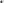 prijevoz i nabavu nastavnog materijala, uredskog materijala, materijala za čišćenje, namirnica za školsku kuhinju, itd.prijevoz školskih uređaja na redovne i izvanredne serviseČlanak 5.Pravo na korištenje službenog vozila u službene svrhe iz članka 4. ovog Pravilnika imaju svi radnici Škole, u pravilu po nalogu i uputama ravnatelja Škole ili osobe koju on ovlasti.Radnik zaposlen na radnom mjestu domara-ložača-vozača ne treba poseban nalog ravnatelja Škole za korištenje službenog vozila u svrhu redovitog obavljanja poslova iz svog djelokruga rada.Pravo na korištenje službenog vozila imaju, iznimno, i treće osobe, po odobrenju i uputama ravnatelja Škole.Prilikom korištenja službenog vozila, korisnici službenog vozila Škole (vozači) dužni su: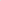 imati važeću vozačku dozvolupridržavati se važećih zakonskih i podzakonskih odredaba kojima se ureduje sigurnost prometa na cestama i prijevoza u cestovnom prometu te odredaba ovog Pravilnika postupati s pažnjom dobrog gospodarstvenika te u skladu s uobičajenim načinom uporabe vozila.Članak 6.Prije korištenja vozila vozač je dužan obaviti dnevni preventivni tehnički pregled vozila te svojim potpisom potvrditi u putnom radnom listu da je pregled obavio prije nego što je vozilom krenuo u cestovni promet.Primjedbe na stanje vozila predaju se ravnatelju ili u tajništvo Škole. Članak 7.U službenom vozilu Škole nalazi se putni radni list. Putni radni list obvezno sadrži sljedeće podatke:datum korištenja vozila vrijeme polaska i dolaska vozila (u satima i minutama) ime i prezime i potpis vozača imena i prezimena osoba koja se prevoze u službenom vozilupravac kretanja vozila (relaciju korištenja službenog vozila) stanje brojila  marku te oznaku i registarski broj vozila. 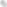 Vozač je dužan popuniti navedene podatke u putnom radnom listu prije korištenja službenog vozila te imati putni radni list u vozilu tijekom cijelog putovanja.Popunjeni putni radni list predaje se po završenom putovanju u računovodstvo Škole.Članak 8.U slučaju potrebe za točenjem goriva u vozilo, vozač je dužan od isporučitelja goriva zatražiti R1 račun koji glasi na Školu, te kopiju računa priložiti putnom radnom listu.Izvornik računa iz stavka 1. ovog Pravilnika predaje se u računovodstvo Škole.Članak 9.  Službena vozila moraju biti ispravna za vožnju.  Za ispravnost službenog vozila odgovoran je ravnatelj škole. Korisnici službenih vozila obvezni su prigodom korištenja službenih vozila postupati s pažnjom dobrog gospodarstvenika te u skladu s uobičajenim načinom uporabe.  	U službenim vozilima Škole strogo je zabranjeno pušenje.Članak 10.  Ravnatelj može zabraniti korištenje službenih vozila osobi za koju se utvrdi da je: - prouzrokovala prometnu nezgodu ili na drugi način svojom krivnjom oštetila vozilo, - da je nemarno ili suprotno tehničkim normativima rukovala vozilom. Članak 11.  U slučaju prometne nezgode ili oštećenja na službenom vozilu Škole vozač je dužan obavijestiti ravnatelja škole. Osoba koja tijekom vožnje službenog vozila Škole, namjerno ili iz krajnje nepažnje uzrokuje štetu trećoj osobi kao i štetu na službenom vozilu, a štetu je naknadila Škola, dužna je Školi naknaditi iznos naknade isplaćene trećoj osobi i popravka službenog vozila. Škola neće biti odgovoran za onu štetu koju je vozač pretrpio uslijed obavljanja poslova za koje nije imao nalog ili odobrenje ravnatelja Škole ili druge ovlaštene osobe i koje nemaju veze s njegovim obvezama u procesu rada.   Na štetu prouzročenu trećima i odgovornosti poslodavca prema trećima na odgovarajući način primjenjuju se odredbe Zakona o obveznim odnosima i Zakona o radu.  Kaznu za prometni prekršaj dužan je platiti vozač koji je u trenutku počinjenja prometnog prekršaja upravljao službenim vozilom Škole. Ukoliko se ne može utvrditi tko je u trenutku počinjenja prometnog prekršaja upravljao službenim vozilom Škole, odgovornost za počinjeni prometni prekršaj i plaćanje kazne preuzima osoba koja je putni radni list upisana da je preuzela odnosno zadužila službeno vozilo.Članak 12.  Održavanje službenih vozila, servis i svi popravci, obavlja se kod ovlaštenih servisera. Članak 13.Ravnatelj može, za svaki pojedini slučaj, nałogom za službeno putovanje dozvoliti korištenje osobnog vozila radnika škole u službene svrhe.Ako je radniku Škole odobreno korištenje osobnog vozila u službene svrhe, nadoknadit će mu se troškovi u visini neoporezivog iznosa prema poreznim pravilima.Članak 14.Primjerak ovog Pravilnika nałazi se u pretincu službenog vozila Škole i vozač ga je dužan pokazati tijelima ovlaštenima za nadzor, odnosno inspekciju.Članak 15.Ovaj Pravilnik stupa na snagu dan nakon dana objave na oglasnoj ploči Škole.KLASA: 003-05/20-01/06URBROJ: 2112-03-01-20-01Brod Moravice, 29. rujna 2020.           Predsjednik Školskog odbora: _______________________                                     Emil TušekOvaj Pravilnik objavljen je na oglasnoj ploči Škole dana 29. rujna 2020. godine, a stupio je na snagu 30. rujna 2020. godine.                                                                                                      V.d. ravnatelja______________Duško Zatezalo